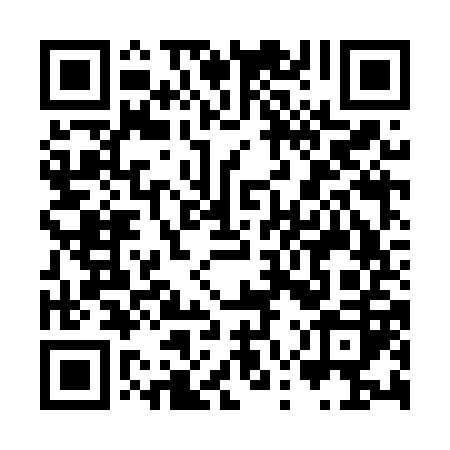 Ramadan times for Kitanchevo, BulgariaMon 11 Mar 2024 - Wed 10 Apr 2024High Latitude Method: Angle Based RulePrayer Calculation Method: Muslim World LeagueAsar Calculation Method: HanafiPrayer times provided by https://www.salahtimes.comDateDayFajrSuhurSunriseDhuhrAsrIftarMaghribIsha11Mon4:564:566:3112:224:266:146:147:4412Tue4:544:546:3012:224:276:156:157:4513Wed4:524:526:2812:224:286:176:177:4714Thu4:504:506:2612:224:296:186:187:4815Fri4:484:486:2412:214:306:196:197:4916Sat4:464:466:2212:214:316:206:207:5117Sun4:444:446:2112:214:326:226:227:5218Mon4:434:436:1912:204:336:236:237:5319Tue4:414:416:1712:204:346:246:247:5520Wed4:394:396:1512:204:356:256:257:5621Thu4:374:376:1312:204:366:266:267:5722Fri4:354:356:1212:194:376:286:287:5923Sat4:334:336:1012:194:386:296:298:0024Sun4:314:316:0812:194:396:306:308:0225Mon4:294:296:0612:184:396:316:318:0326Tue4:274:276:0412:184:406:326:328:0427Wed4:254:256:0312:184:416:346:348:0628Thu4:234:236:0112:174:426:356:358:0729Fri4:204:205:5912:174:436:366:368:0930Sat4:184:185:5712:174:446:376:378:1031Sun5:165:166:551:175:457:387:389:121Mon5:145:146:541:165:467:407:409:132Tue5:125:126:521:165:467:417:419:153Wed5:105:106:501:165:477:427:429:164Thu5:085:086:481:155:487:437:439:175Fri5:065:066:461:155:497:447:449:196Sat5:045:046:451:155:507:467:469:217Sun5:025:026:431:145:507:477:479:228Mon5:005:006:411:145:517:487:489:249Tue4:574:576:391:145:527:497:499:2510Wed4:554:556:381:145:537:507:509:27